D. 5 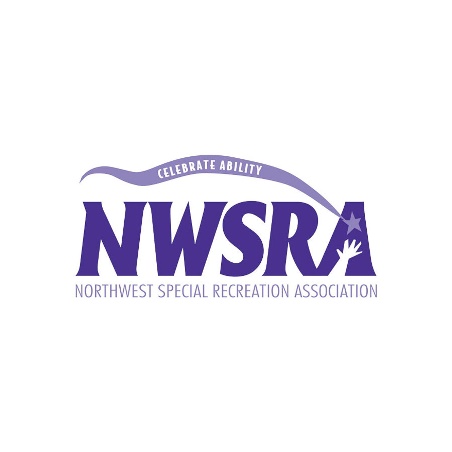 A. Orange B. Build Muscle C. Banana B. 3000 C. Carrot A. Avocado  Protein, Fruits, Vegetables, Grains, Dairy  True, Fruit is better: a raw unpeeled apple has almost 10 times more fiber than a cup of apple juice.False, Whole Wheat/Brown Rice is better for you: Eating fiber makes you feel fuller and it is healthy for your heart.